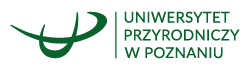 ZAŁĄCZNIK NR 2(pieczęć wykonawcy)Formularz cenowyŁączna wartość netto (kolumna 4) ………………………Łączna wartość brutto (kolumna 7) ………………………Wartości z poz. 4, 7 należy wpisać do formularza ofertowego - załącznik nr 1 do Ogłoszenia o ZamówieniuW cenie naszej oferty, zostały uwzględnione wszystkie koszty wykonania usługi zgodnie 
z opisem przedmiotu zamówienia w szczególności serwisu, dostarczania materiałów eksploatacyjnych , napraw i użyczenia urządzeń drukujących.……………………………, dnia …………………………………………………………………………                                                       	           (pieczęć i podpis upoważnionego                                                                		  przedstawiciela Wykonawcy)Format papieruIlośćstron 
(w szt.)Cena nettoza 1 szt. wydruku/kopiiw PLNWartość nettow PLNStawka VAT(w %)Cena bruttoza 1 szt.wydruku/kopii w PLNWartość bruttow PLN1.2.3.4.5.6.7.Przewidywana ilość wydruków monoA41 250 000Przewidywana ilość wydruków kolorA4250 000